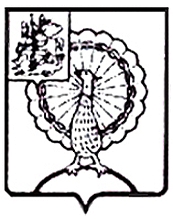 Совет депутатов городского округа СерпуховМосковской областиРЕШЕНИЕВ соответствии с Федеральным законом от 06.10.2003 № 131-ФЗ «Об общих принципах организации местного самоуправления в Российской Федерации», Законом Московской области  от 14.11.2013 № 132/2013-ОЗ «О здравоохранении в Московской области», на основании Устава муниципального образования «Городской округ Серпухов Московской области», в целях повышения качества медицинского обслуживания, снижения дефицита кадров медицинских работников Совет депутатов городского округа Серпухов Московской областир е ш и л:1. Внести в решение Совета депутатов города Серпухова Московской области от 25.05.2016 № 102/11 «Об установлении компенсационных выплат за счет средств бюджета муниципального образования «Город Серпухов Московской области» на возмещение расходов за наем (поднаем) жилых помещений врачам государственных учреждений здравоохранения, расположенных на территории городского округа Серпухов Московской области», следующие изменения: 1.1. Название решения изложить в следующей редакции:«Об установлении   компенсационных выплат за счет средств бюджета муниципального образования «Городской округ Серпухов Московской области» на возмещение расходов за наем (поднаем) жилых  помещений врачам и фельдшерам государственных учреждений здравоохранения, расположенных на территории городского округа Серпухов Московской области»1.2. Пункт 1 решения изложить в следующей редакции:«1. Установить с 01.06.2016 компенсационные выплаты за счет средств бюджета муниципального образования «Городской округ Серпухов Московской области» на возмещение расходов за наем (поднаем) жилых помещений врачам и фельдшерам:- состоящим в трудовых отношениях по основному месту работыв государственных учреждениях здравоохранения, расположенных на территории городского округа Серпухов;- не имеющим жилого помещения для постоянного проживания на территории городского округа Серпухов и в населенных пунктах Московской области, удаленных от городского округа Серпухов на расстоянии 70 км по автомобильным дорогам.- при отсутствии у членов их семей жилого помещения, площадь которого более 10 квадратных метров общей площади жилого помещения на каждого члена семьи, на территории городского округа Серпухов и в населенных пунктах Московской области, удаленных от городского округа Серпухов на расстоянии 70 км по автомобильным дорогам.К членам семьи врача, фельдшера относятся: супруг (супруга), несовершеннолетние дети, независимо от раздельного или совместного проживания, проживающие совместно с гражданином родители.».1.3. Пункт 2 решения изложить в следующей редакции:«2. Установить, что компенсационные выплаты, указанные в пункте 1 настоящего решения, предоставляются в денежной форме за счет бюджета муниципального образования «Городской округ Серпухов Московской области». 1.4. Настоящие изменения, распространяются на правоотношения, возникшие с 01.12.2019г.Направить настоящее решение Главе городского округа СерпуховЮ.О. Купецкой для подписания и официального опубликования (обнародования).3. Контроль за выполнением настоящего решения возложить на постоянную депутатскую Комиссию по социальным вопросам (Ю.С. Русецкая).Подписано Главой городского округа06.11.2019 г.№67/9  от  06.11.2019О внесении изменений в решение Совета депутатов города Серпухова Московской области от 25.05.2016     № 102/11 «Об установлении   компенсационных выплат за счет средств бюджета муниципального образования «Город Серпухов Московской области» на возмещение расходов за наем (поднаем) жилых  помещений врачам государственных учреждений здравоохранения, расположенных на территории городского округа Серпухов Московской области»Председатель Совета депутатовгородского округа СерпуховИ.Н. ЕрмаковГлава городского округа Ю.О. Купецкая